Информация по волонтёрской деятельности.ФотоНазвание отряда, кому оказали помощьКакую помощь оказали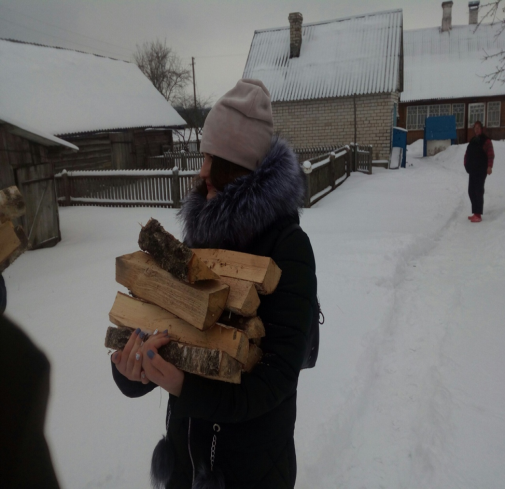 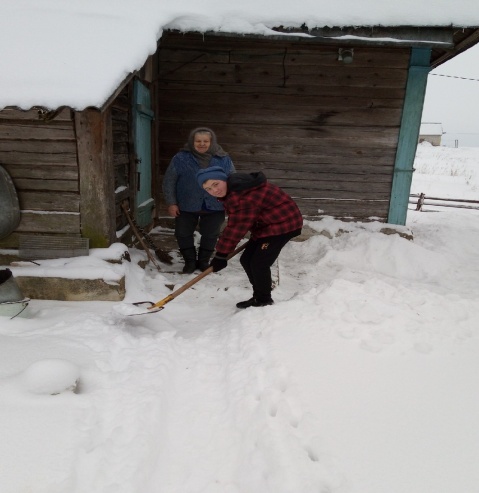 От. «Доброе сердце», «Данко» , УПК Конвелишские я/с-СШ,Синкевич О.К.,КропаМ.О. , СлескоВ.И. ,Дулько И.И.уборка дворовой территории от снега, складирование дров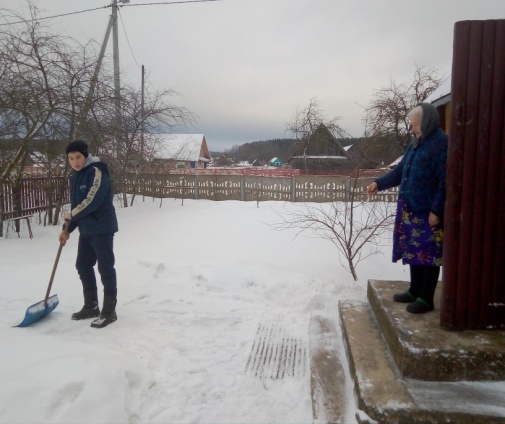 «Добро», УПК Переганцевские я/с-СШ, МартинкевичС.М., Гурневич Н.П.уборка дворовой территории от снега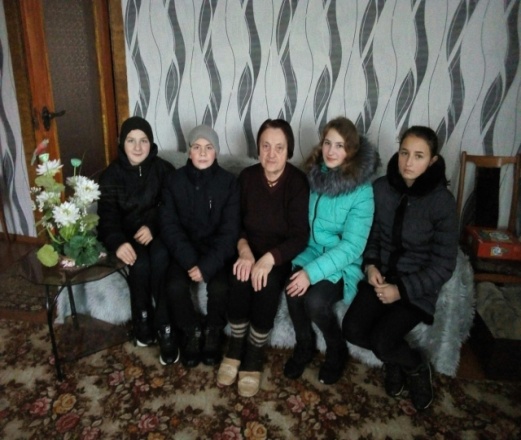 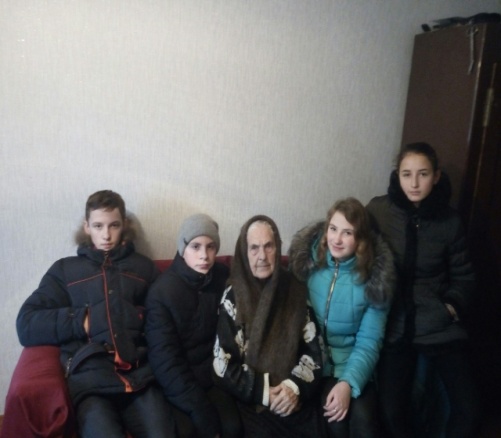 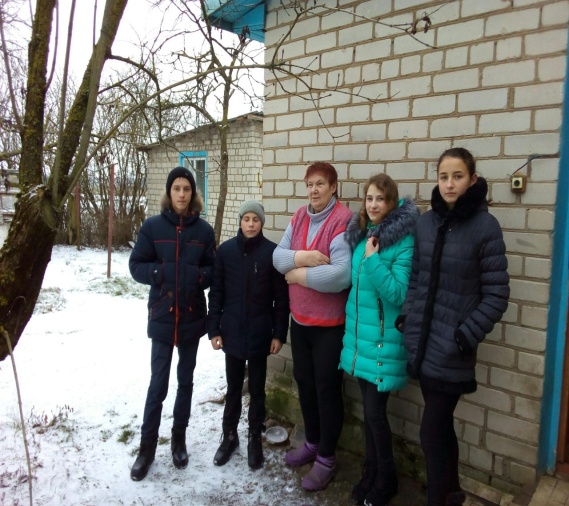 «Факел», Жирмунская СШ, Каркота М.И., Недведская Д.И., Гарковская Я.Я.помощь по хозяйству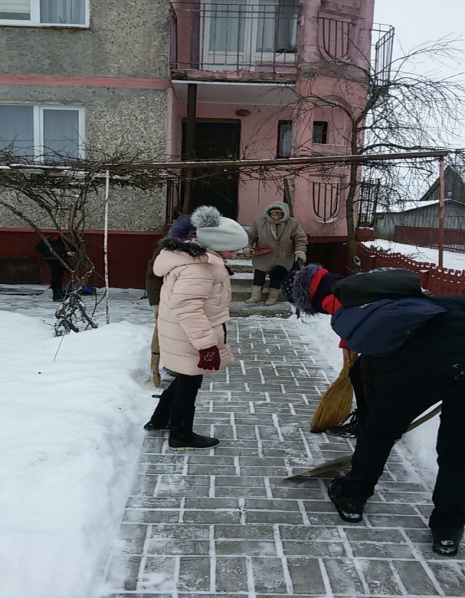 отряд «Улыбка» , Радунская СШ, Сепцилко Т.В.Очистка придворовой территории от снега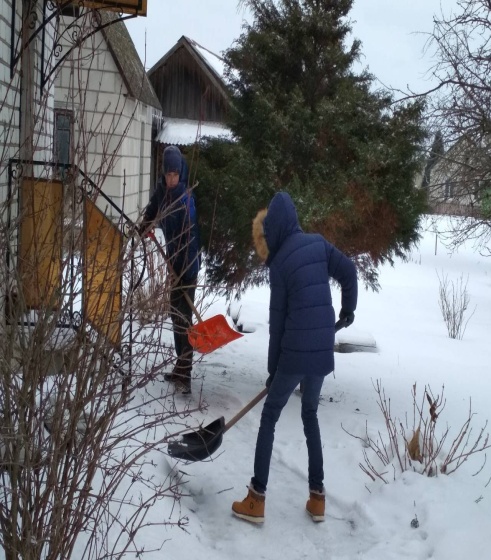 отряд «Искорка», Радунская СШ,  Войткун З.А.Очистка придворовой территории от снега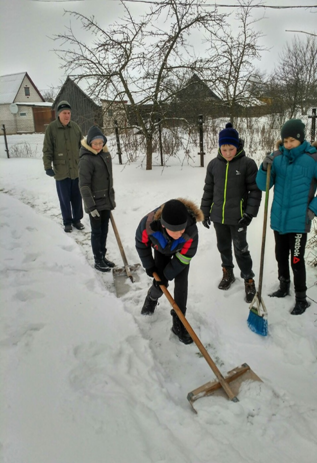 отряда «Прометей» - Фаенкову  Н.Б.Очистка придворовой территории от снега